North Newton BreakfastSeptember 7, 2020NO SCHOOL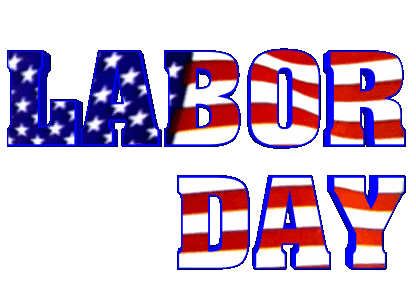 Menu subject to change.PoptartCerealBreakfastPizzaCinniminiRollCerealNOSCHOOLLABORDAYPoptartBreakfastPizzaMuffinCerealCerealPoptartBreakfastPizzaDonutsJammerPoptartCerealBreakfastPizzaCinniminiRollBreakfastPizzaEnter Text HereCerealPoptartBreakfastPizzaMuffinBreakfastPizza